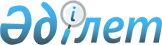 О внесении изменения в решение Северо-Казахстанского областного маслихата от 7 октября 2020 года № 48/15 "Об определении системы мер, порядка и размера оказания социальной поддержки медицинским и фармацевтическим работникам, направленным для работы в сельскую местность и поселок, город районного и областного значения Северо-Казахстанской области за счет бюджетных средств"Решение Северо-Казахстанского областного маслихата от 18 октября 2023 года № 7/8. Зарегистрировано Департаментом юстиции Северо-Казахстанской области 24 октября 2023 года № 7603-15
      Северо-Казахстанский областной маслихат РЕШИЛ:
      1. Внести в решение Северо-Казахстанского областного маслихата "Об определении системы мер, порядка и размера оказания социальной поддержки медицинским и фармацевтическим работникам, направленным для работы в сельскую местность и поселок, город районного и областного значения Северо-Казахстанской области за счет бюджетных средств" от 7 октября 2020 года № 48/15 (зарегистрировано в Реестре государственной регистрации нормативных правовых актов под № 6586) следующее изменение:
      приложение 1 к решению изложить в новой редакции согласно приложению к настоящему решению.
      2. Настоящее решение вводится в действие по истечении десяти календарных дней после дня его первого официального опубликования. Порядок и размер оказания социальной поддержки медицинским и фармацевтическим работникам, направленным для работы в сельскую местность и поселки, города районного и областного значения Северо-Казахстанской области за счет бюджетных средств 1. Общие положения
      1. Настоящий Порядок разработан на основании Кодекса Республики Казахстан "О здоровье народа и системе здравоохранения", Закона Республики Казахстан "О местном государственном управлении и самоуправлении в Республике Казахстан", определяет порядок и размер оказания социальной поддержки медицинским и фармацевтическим работникам, направленным для работы в сельскую местность и поселки, города районного и областного значения Северо-Казахстанской области за счет бюджетных средств (далее - работники).
      2. Уполномоченный орган по оказанию социальной поддержки - коммунальное государственное учреждение "Управление здравоохранения акимата Северо-Казахстанской области" (далее - уполномоченный орган).
      3. В настоящем Порядке используются следующие основные понятия:
      1) профильный специалист - это медицинский работник с высшим медицинским образованием, имеющий сертификат в области здравоохранения;
      2) работодатель - государственная организация здравоохранения, финансируемая из соответствующего бюджета;
      3) медицинский работник - физическое лицо, имеющее профессиональное медицинское образование и осуществляющее медицинскую деятельность;
      4) фармацевтический работник - физическое лицо, имеющее фармацевтическое образование и осуществляющее фармацевтическую деятельность. 2. Порядок и размер оказания социальной поддержки медицинским, фармацевтическим работникам
      4. Правом на получение единовременной социальной поддержки обладают работники, вновь прибывшие на территорию Северо-Казахстанской области с других регионов, заключившие трудовые договора с работодателем и направленные для работы в сельскую местность и поселки, города районного и областного значения Северо-Казахстанской области.
      5. Работники, претендующие на получение единовременной социальной поддержки, заключают Соглашение "О предоставлении мер социальной поддержки медицинским и фармацевтическим работникам, направленным для работы в сельскую местность, поселки, города районного и областного значения Северо-Казахстанской области за счет бюджетных средств" с работодателем и уполномоченным органом, согласно которому работник получивший социальную поддержку должен отработать не менее 5 (пять) лет в государственных медицинских организациях.
      6. Работники имеют право подачи заявки на получение мер социальной поддержки в течение 1 (одного) года с момента заключения трудового договора с работодателем.
      7. В случае перехода медицинского работника в пределах Северо-Казахстанской области на работу в другую государственную медицинскую организацию по территориальности, предоставленная социальная поддержка сохраняется за работником.
      8. Уполномоченный орган в целях кадрового обеспечения организаций здравоохранения, ежегодно проводит анализ спроса на медицинские и фармацевтические кадры по специальностям для сельской местности и поселков, городов районного и областного значения Северо-Казахстанской области.
      9. Социальная поддержка состоит из единовременной выплаты:
      1) в размере 1 000 000 (один миллион) тенге фармацевтическим и медицинским работникам, принятым на должность – врач общей практики, направленным для работы в город Петропавловск Северо-Казахстанской области;
      2) в размере 3 500 000 (три миллиона пятьсот тысяч) тенге профильным специалистам, направленным для работы в город Петропавловск Северо-Казахстанской области;
      3) в размере 1 500 000 (один миллион пятьсот тысяч) тенге фармацевтическим и медицинским работникам, принятым на должность – врач общей практики, направленным для работы в сельскую местность и поселки, города районного значения Северо-Казахстанской области;
      4) в размере 5 000 000 (пять миллионов) тенге профильным специалистам, направленным для работы в сельскую местность и поселки, города районного значения Северо-Казахстанской области.
      10. Работники для получения социальной поддержки предоставляют в уполномоченный орган следующие документы:
      1) копию удостоверения личности;
      2) копию диплома о высшем профессиональном образовании;
      3) копию документа, подтверждающего трудовую деятельность (в соответствии со статьей 35 Трудового Кодекса Республики Казахстан);
      4) копию приказа о принятии на работу в государственную медицинскую организацию;
      11. Рассмотрение документов об оказании социальной поддержки осуществляет комиссия:
      1) количество членов комиссии должно составлять не менее пяти человек;
      2) председателем комиссии является лицо по должности не ниже заместителя руководителя уполномоченного органа;
      3) секретарь не является членом комиссии.
      12. Комиссия осуществляет следующие функции:
      1) рассматривает предоставленные работниками документы, указанные в пункте 10 настоящего Порядка;
      2) принимает решение об оказании или отказе в социальной поддержке работникам в течение пятнадцати рабочих дней. Срок рассмотрения может быть продлен в случае недостоверности или не полного перечня документов, предоставленных работниками.
      13. Единовременная выплата осуществляется в течение тридцати календарных дней путем перечисления на лицевой счет работников, открытый в банке второго уровня после принятия решения комиссией и при наличии бюджетных средств.
      Оказание социальной поддержки работникам осуществляется за счет средств местного бюджета.
      Уполномоченный орган в течение трех рабочих дней уведомляет работников о принятом комиссией решении.
      14. В случае предоставления отпуска по уходу за ребенком до достижения им возраста 3 (трех) лет, срок отработки, предусмотренный данным Соглашением, приостанавливается до момента выхода на работу.
      15. В случае досрочного расторжения трудового договора с работниками работодатель извещает уполномоченный орган не позднее трех рабочих дней.
      16. Возврат выплаченной социальной поддержки, по основанию предусмотренным пунктом 15 настоящего Порядка, производится работниками пропорционально отработанному времени в течение тридцати календарных дней.
					© 2012. РГП на ПХВ «Институт законодательства и правовой информации Республики Казахстан» Министерства юстиции Республики Казахстан
				
      ПредседательСеверо-Казахстанского областного маслихата

В. Бубенко
Приложение к решениюСеверо-Казахстанскогообластного маслихатаот 18 октября 2023 года № 7/8Приложение 1 к решениюСеверо-Казахстанскогообластного маслихатаот 7 октября 2020 года № 48/15